ROXANA CRISTINA ARADILLAS FUENTES. 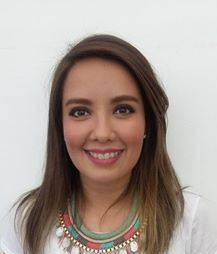 2ª Privada de Alfredo M. Terrazas 150, Colonia Tequisquiapan. Tel: 4448025171Correo electrónico: roxana.aradillas@outlook.es                           RESUMENRecién egresada de la Licenciatura en Derecho de la Universidad Autónoma de San Luis Potosí, con experiencia en Derecho Civil, Mercantil, Laboral y Familiar en todas las etapas del procedimiento y gestión en trámites en diferentes dependencias.aptitudesConocimiento de los procedimientos legales.Uso adecuado de la comunicación verbal, corporal y escrita.Razonamiento Lógico-Jurídico.Conocimiento de Códigos y Leyes.Comprensión del sentido de la Confidencialidad.Sólida ética laboral.Despacho Jurídico especializado en asuntos civiles y mercantiles.Auxiliar Jurídico.  2012.Auxiliar en todas las etapas del procedimiento Judicial como elaboración de demandas, emplazamientos, ofrecimiento y desahogo de pruebas, elaboración de incidentes y recursos.Juzgado Octavo del Ramo Civil en el Área de Proyectos.Practicante. 2013.Auxiliar en elaboración de Sentencias.Despacho Jurídico especializado en asuntos mercantiles y gestión.Auxiliar Jurídico. 2014.Auxiliar en manejo de cartera vencida de Premier Estrategia S.A. de C.V., SOFOM ENRServicio Social en el Juzgado Cuarto de lo Civil en el Área de Acuerdo. Servicio Social. 2015.Auxiliar en elaboración de Acuerdo y Desahogo de audiencias.Secretaria Taquimecanógrafa en el Juzgado Cuarto del Ramo Civil.Interinato de Secretaria Taquimecanógrafa.Realización, redacción de acuerdos, desahogo de audiencias y trato con el público.educacionPasante de Derecho, Licenciatura en Derecho, 2016Universidad Autónoma de San Luis Potosí, MéxicoDiplomado en Derecho Público, Privado y Social, 2016Universidad Autónoma de San Luis Potosí, MéxicoCurso del 6º semestre de la carrera de Derecho, 2014Universidad Mayor de Chile, Santiago, Chilereferencias laboralesLicenciado Juan Manuel Sánchez Flores.Abogado Titular del Despacho Especializado en Asuntos Civiles y Mercantiles.Licenciado Antonio Ojeda PalaciosSecretario Proyectista del Juzgado Octavo del Ramo Civil.Licenciado Rubén Castro Robledo.Abogado Titular de Despacho Jurídico Especializado en Asuntos Mercantiles y GestiónLicenciado José Luis De Los Santos OlivoSecretario de Acuerdo del Juzgado Cuarto del Ramo Civil